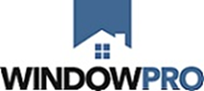 47705 West Rd # 106Wixom MI 48393Hi Brendan,Here are requested items for line 3 and 4 as these are the actual full frame replacements being installed to match what is currently in the home,​ I do not know how else to send you verification of the current size, this is what the windows sizes were built off of​ I have attached a cad drawing of each window and size I hope this give the board the confidence that this home will look as original as it was when built but with superior efficiency and aesthetics. These measurements came from our Measure Tech that was at the house to measure and verify the current openings  / sizes of each window to design the replacement window  size and specs. I have attached his work sheet that coincides with the cad drawings of the new windows that we submitted. These drawings were based on the current openeings. The package we sent prior has the estimate for repairing the wood arched windows as the company did not do full replacement type. We Window Pro are not replacing or repairing the arch window.Please let me or us know immediately that you now have all needed to get this on April meeting along with a date myself and Carla Scott can be present or on a zoom call to cover any questions or concerns the committee may have to approve…..Mike Greco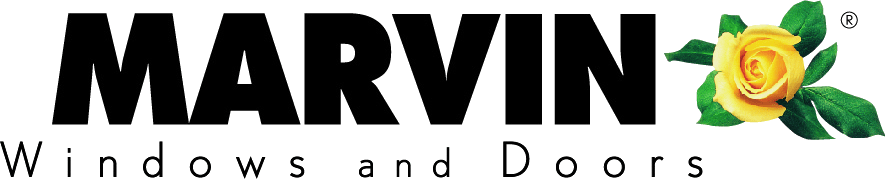 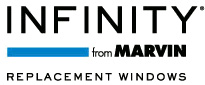 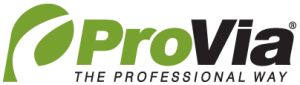 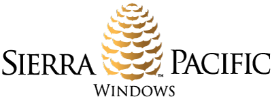 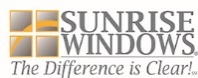 